Name:									Id#COE 202, Term 162Fundamentals of Computer Engineering
Quiz# 3 Solution Date: Thursday, March 23 Q1. Simplify the following Boolean function F together with the don`t care condition d in (1) sum-of-products and (2) product-of-sums form. In your solution, identify prime implicants and essential prime implicants for each case.  F(W, X, Y, Z)=m(0, 1, 2, 3, 7, 8, 10), d(W, X, Y, Z)=m(5, 6, 11, 15)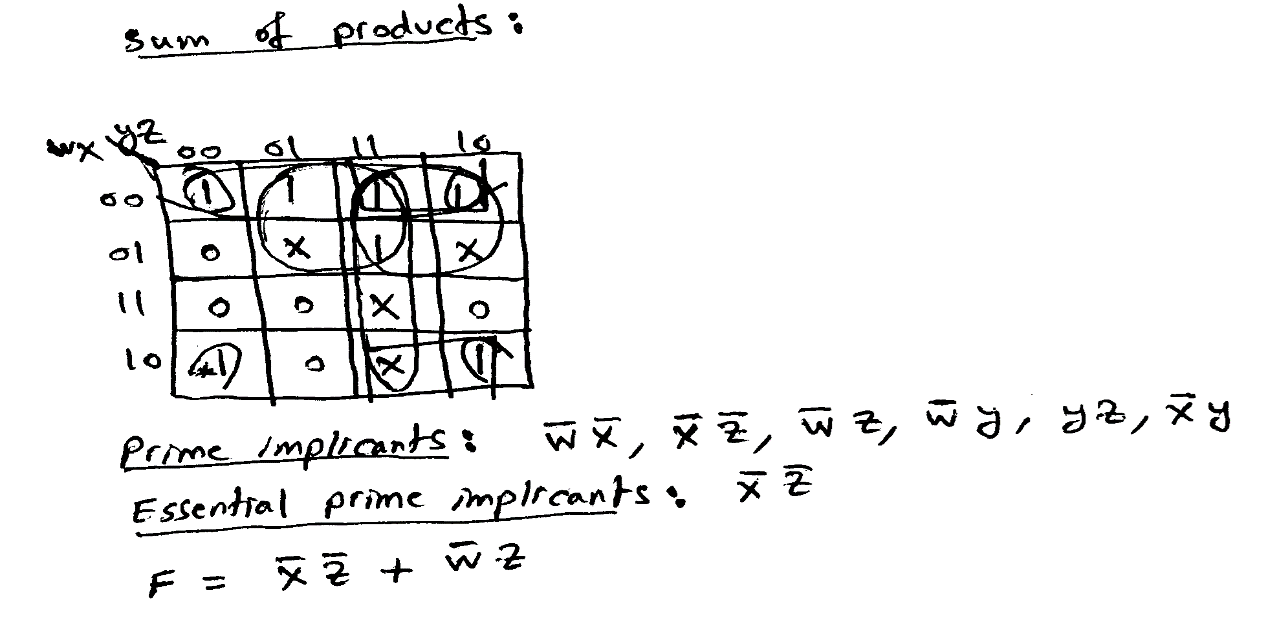 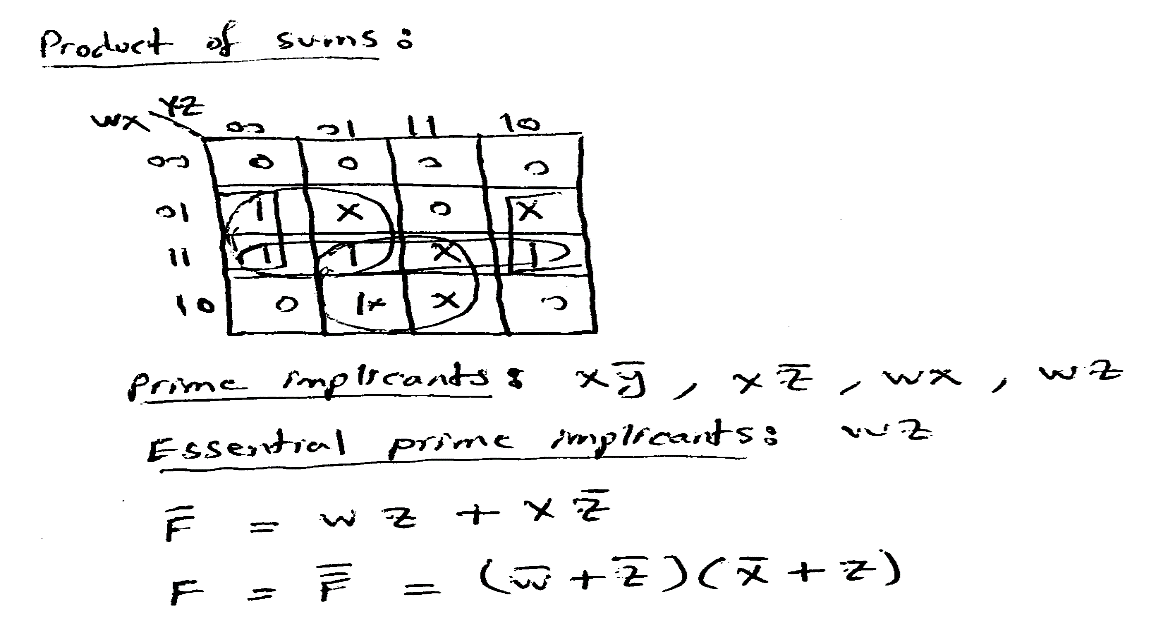 Q2. Convert the circuit given below using minimum number of only 2-input NOR gates and inverters.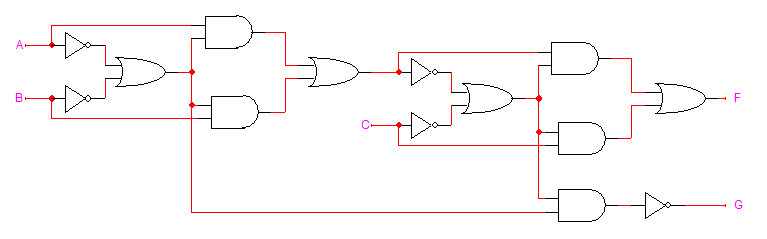 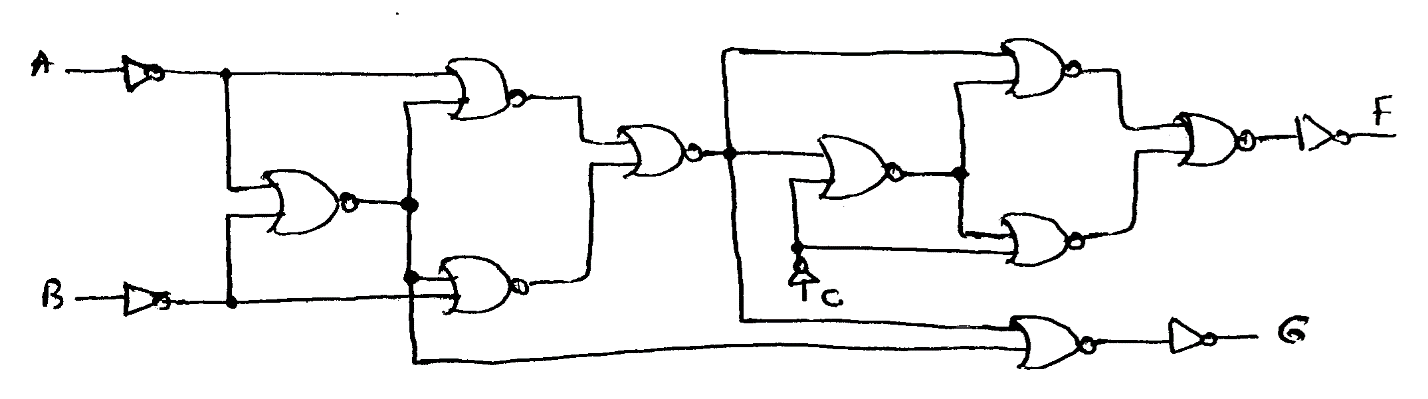 